	RCP Transplantation Pulmonaire Pédiatrique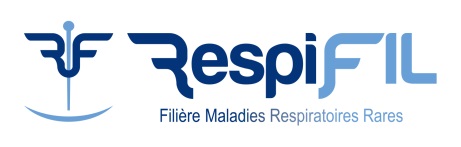 	du « Je déclare avoir recueilli le consentement de mon patient pour le passage de son dossier en Réunion de Concertation Pluridisciplinaire et l’avoir informé que ses données de santé sont gérées via un site sécurisé et sont partagées avec d’autres professionnels de santé à des fins de prise en charge diagnostique et thérapeutique et peuvent être utilisées à des fins de recherche clinique ».Médecin prescripteurMédecin prescripteur de la RCP* (Nom, Prénom) : Taper du texteMédecin référent si différent (Nom, Prénom) : Taper du texteDate de la demande : Identité du patientNOM* : Taper du textePrénom* : Taper du texteDate de Naissance* (JJ/MM/AAAA) : Sexe : F  M Ville : Taper du textePatient inclus dans RespiRare : oui  non  Ne sait pas Patient déjà présenté en RCP-LTxped : oui ,  non Informations cliniquesAntécédentsAntécédents familiaux : Père : Taper du texteMère : Taper du texteFratrie : Taper du texte	Autres : Taper du texteEnvironnement : Taper du texteExpositions : Taper du texteHistoire de la maladieAge de début des symptômes : Taper du texteHistoire de la maladie : Taper du texteAntécédents chirurgie thoraciqueTaper du texteExamen cliniquePoids (kg) : Taper du texteTaille (cm) : Taper du texteAtteinte pulmonaire Fréquence respiratoire (FR) / min : Taper du texteSaturation artérielle en oxygène (SaO2) à l’éveil / sommeil :     Taper du texte % /     Taper du texte    % Polypnée Déformation thoracique  Hippocratisme digital Commentaires : Taper du texteAtteintes extra-respiratoires Atteinte digestive / nutritionnelle : Taper du texte Atteinte neurologique : Taper du texte Autre(s) atteinte(s) : Taper du texteExplorations réalisées		Résultat TDM thoracique		Taper du texte EFR 		Taper du texte Echographie cardiaque	HTAP : oui  non 	Taper du texte Autres Taper du textePrise en chargeTraitements actuels :		Commentaires Oxygénothérapie	Taper du texte Ventilation 	Taper du texte Nutrition entérale 	Taper du texte Gastrostomie	Taper du texte PAC	Taper du texte Immunosuppresseur (molécules et durées) : 	Taper du texte Fréquence des cures IV : Taper du texte Réhabilitation en centre : Taper du texte Nombre de séance de kiné respiratoire : Taper du texteDemande d’avis de la RCPAvis demandé* :      	Evaluation en centre de référence	Thérapeutique	Autre : Question posée : Conclusion de la RCP :Taper du textePrise en charge : Taper du texte